TALOYHTIÖ (osakas täyttää)ILMOITUS HUONEISTON KUNNOSSAPITO- JA MUUTOSTYÖSTÄ1/3OSAKAS (osakas täyttää)SELVITYS TOTEUTETTAVASTA TYÖSTÄ (osakas täyttää, suositellaan erillistä liitettä)Kiinteistöalan Kustannus Oy Lomake nro 475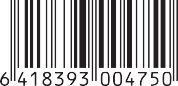 Täyttöohjeet ovat lomakkeen kääntöpuolellaJälkipainos kielletään 11/10Yhtiön nimiRakennuksen sijaintiosoiteIsännöitsijän nimiOsoitePuhelinSähköpostiosoiteNimiOsoitePuhelinSähköpostiosoiteKunnossapito- tai muutostyöKunnossapito- tai muutostyöKunnossapito- tai muutostyöKunnossapito- tai muutostyöKunnossapito- tai muutostyöHuoneisto, jossa työ tehdäänHuoneisto, jossa työ tehdäänHuoneisto, jossa työ tehdäänHuoneisto, jossa työ tehdäänHuoneisto, jossa työ tehdäänHuoneisto, jossa työ tehdäänKunnossapito- tai muutostyöKunnossapito- tai muutostyöKunnossapito- tai muutostyöKunnossapito- tai muutostyöKunnossapito- tai muutostyöliite nro    Rakennustekniset työtRakennustekniset työtRakennustekniset työtRakennustekniset työtRakennustekniset työtSuorittaja, Y-tunnusSuorittaja, Y-tunnusSuorittaja, Y-tunnusSuorittaja, Y-tunnusSuorittaja, Y-tunnusSuorittaja, Y-tunnusRakennustekniset työtRakennustekniset työtRakennustekniset työtRakennustekniset työtRakennustekniset työtliite nro    Rakennustekniset työtRakennustekniset työtRakennustekniset työtRakennustekniset työtRakennustekniset työtSuunnittelija(t), Y-tunnusSuunnittelija(t), Y-tunnusSuunnittelija(t), Y-tunnusSuunnittelija(t), Y-tunnusSuunnittelija(t), Y-tunnusSuunnittelija(t), Y-tunnusRakennustekniset työtRakennustekniset työtRakennustekniset työtRakennustekniset työtRakennustekniset työtliite nro   Lämpö-, vesi-, viemäri- ja ilmanvaihtotyötLämpö-, vesi-, viemäri- ja ilmanvaihtotyötLämpö-, vesi-, viemäri- ja ilmanvaihtotyötLämpö-, vesi-, viemäri- ja ilmanvaihtotyötLämpö-, vesi-, viemäri- ja ilmanvaihtotyötSuorittaja, Y-tunnusSuorittaja, Y-tunnusSuorittaja, Y-tunnusSuorittaja, Y-tunnusSuorittaja, Y-tunnusSuorittaja, Y-tunnusLämpö-, vesi-, viemäri- ja ilmanvaihtotyötLämpö-, vesi-, viemäri- ja ilmanvaihtotyötLämpö-, vesi-, viemäri- ja ilmanvaihtotyötLämpö-, vesi-, viemäri- ja ilmanvaihtotyötLämpö-, vesi-, viemäri- ja ilmanvaihtotyötliite nro   Lämpö-, vesi-, viemäri- ja ilmanvaihtotyötLämpö-, vesi-, viemäri- ja ilmanvaihtotyötLämpö-, vesi-, viemäri- ja ilmanvaihtotyötLämpö-, vesi-, viemäri- ja ilmanvaihtotyötLämpö-, vesi-, viemäri- ja ilmanvaihtotyötSuunnittelija(t), Y-tunnusSuunnittelija(t), Y-tunnusSuunnittelija(t), Y-tunnusSuunnittelija(t), Y-tunnusSuunnittelija(t), Y-tunnusSuunnittelija(t), Y-tunnusLämpö-, vesi-, viemäri- ja ilmanvaihtotyötLämpö-, vesi-, viemäri- ja ilmanvaihtotyötLämpö-, vesi-, viemäri- ja ilmanvaihtotyötLämpö-, vesi-, viemäri- ja ilmanvaihtotyötLämpö-, vesi-, viemäri- ja ilmanvaihtotyötliite nro    SähkötyötSähkötyötSähkötyötSähkötyötSähkötyötSuorittaja, Y-tunnusSuorittaja, Y-tunnusSuorittaja, Y-tunnusSuorittaja, Y-tunnusSuorittaja, Y-tunnusSuorittaja, Y-tunnusSähkötyötSähkötyötSähkötyötSähkötyötSähkötyötliite nro   SähkötyötSähkötyötSähkötyötSähkötyötSähkötyötSuunnittelija(t), Y-tunnusSuunnittelija(t), Y-tunnusSuunnittelija(t), Y-tunnusSuunnittelija(t), Y-tunnusSuunnittelija(t), Y-tunnusSuunnittelija(t), Y-tunnusSähkötyötSähkötyötSähkötyötSähkötyötSähkötyötliite nro    Osakkaan asettama valvoja/työnjohtajaOsakkaan asettama valvoja/työnjohtajaOsakkaan asettama valvoja/työnjohtajaOsakkaan asettama valvoja/työnjohtajaOsakkaan asettama valvoja/työnjohtajaOsakkaan asettama valvoja/työnjohtajaOsakkaan asettama valvoja/työnjohtajaOsakkaan asettama valvoja/työnjohtajaOsakkaan asettama valvoja/työnjohtajaOsakkaan asettama valvoja/työnjohtajaOsakkaan asettama valvoja/työnjohtajaArvioitu aloituspvm	päättymispvmArvioitu aloituspvm	päättymispvmArvioitu aloituspvm	päättymispvmArvioitu aloituspvm	päättymispvmLiitteenä olevat suunnitelmat ja piirustukset sekä työtapaselostuksetLiitteenä olevat suunnitelmat ja piirustukset sekä työtapaselostuksetLiitteenä olevat suunnitelmat ja piirustukset sekä työtapaselostuksetLiitteenä olevat suunnitelmat ja piirustukset sekä työtapaselostuksetLiitteenä olevat suunnitelmat ja piirustukset sekä työtapaselostuksetLiitteenä olevat suunnitelmat ja piirustukset sekä työtapaselostuksetLiitteenä olevat suunnitelmat ja piirustukset sekä työtapaselostuksetArvioitu aloituspvm	päättymispvmArvioitu aloituspvm	päättymispvmArvioitu aloituspvm	päättymispvmArvioitu aloituspvm	päättymispvmliite nro   Työ viranomaisluvan alainenTyö viranomaisluvan alainenTyö viranomaisluvan alainenTyö viranomaisluvan alainenTyö viranomaisluvan alainenOsakas on toimittanut työstä erillisen laadunvarmistussuunnitelmanOsakas on toimittanut työstä erillisen laadunvarmistussuunnitelmanOsakas on toimittanut työstä erillisen laadunvarmistussuunnitelmanOsakas on toimittanut työstä erillisen laadunvarmistussuunnitelmanOsakas on toimittanut työstä erillisen laadunvarmistussuunnitelmanOsakas on toimittanut työstä erillisen laadunvarmistussuunnitelmanEiOn, luvan hakee (  ) osakas yhtiön valtakirjalla    (  ) yhtiöOn, luvan hakee (  ) osakas yhtiön valtakirjalla    (  ) yhtiöEiKylläliite nro   LisätietojaLisätietojaLisätietojaLisätietojaLisätietojaLisätietojaLisätietojaLisätietojaLisätietojaLisätietojaLisätietojaliite nro    Paikka ja päivämääräPaikka ja päivämääräPaikka ja päivämääräPaikka ja päivämääräPaikka ja päivämääräAllekirjoitus ja nimen selvennysAllekirjoitus ja nimen selvennysAllekirjoitus ja nimen selvennysAllekirjoitus ja nimen selvennysAllekirjoitus ja nimen selvennysAllekirjoitus ja nimen selvennysIlmoitus otettu vastaan, pvmIlmoitus otettu vastaan, pvmIlmoitus otettu vastaan, pvmIlmoitus otettu vastaan, pvmIlmoitus otettu vastaan, pvmIlmoitus otettu vastaan, pvmPyydetään seuraavat lisäselvitykset (pvm, mihin mennessä):Pyydetään seuraavat lisäselvitykset (pvm, mihin mennessä):Pyydetään seuraavat lisäselvitykset (pvm, mihin mennessä):Pyydetään seuraavat lisäselvitykset (pvm, mihin mennessä):Pyydetään seuraavat lisäselvitykset (pvm, mihin mennessä):Pyydetään seuraavat lisäselvitykset (pvm, mihin mennessä):liite nro   Taloyhtiö on ilmoittanut työstä toiselle osakkaalleTaloyhtiö on ilmoittanut työstä toiselle osakkaalleTaloyhtiö on ilmoittanut työstä toiselle osakkaalleTaloyhtiö on ilmoittanut työstä toiselle osakkaalleTaloyhtiö on ilmoittanut työstä toiselle osakkaalleTaloyhtiö on ilmoittanut työstä toiselle osakkaalleEiOn, huoneisto/huoneistot nro:       On, huoneisto/huoneistot nro:       On, huoneisto/huoneistot nro:       Osakkaan/Osakkaiden asettamat ehdot kunnossapito- ja muutostyölleOsakkaan/Osakkaiden asettamat ehdot kunnossapito- ja muutostyölleOsakkaan/Osakkaiden asettamat ehdot kunnossapito- ja muutostyölleOsakkaan/Osakkaiden asettamat ehdot kunnossapito- ja muutostyölleOsakkaan/Osakkaiden asettamat ehdot kunnossapito- ja muutostyölleOsakkaan/Osakkaiden asettamat ehdot kunnossapito- ja muutostyölleEiOn, ehdot:      liite nro    Taloyhtiön edustajan lausunto ja allekirjoitusTaloyhtiön edustajan lausunto ja allekirjoitusTaloyhtiön edustajan lausunto ja allekirjoitusTaloyhtiön edustajan lausunto ja allekirjoitusTaloyhtiön edustajan lausunto ja allekirjoitusTaloyhtiön edustajan lausunto ja allekirjoitusliite nro    Ilmoitus taloyhtiön puolesta hyväksyttyIlmoitus taloyhtiön puolesta hyväksyttyIlmoitus taloyhtiön puolesta hyväksyttyIlmoitus taloyhtiön puolesta hyväksyttyIlmoitus taloyhtiön puolesta hyväksyttyIlmoitus taloyhtiön puolesta hyväksyttyKylläEi, yhtiön perustelu:KylläEi, yhtiön perustelu:KylläEi, yhtiön perustelu:KylläEi, yhtiön perustelu:KylläEi, yhtiön perustelu:KylläEi, yhtiön perustelu:KylläEi, yhtiön perustelu:KylläEi, yhtiön perustelu:KylläEi, yhtiön perustelu:KylläEi, yhtiön perustelu:liite nro    Taloyhtiö käyttää asunto-osakeyhtiölain mukaista oikeuttaan valvoa työtäTaloyhtiö käyttää asunto-osakeyhtiölain mukaista oikeuttaan valvoa työtäTaloyhtiö käyttää asunto-osakeyhtiölain mukaista oikeuttaan valvoa työtäTaloyhtiö käyttää asunto-osakeyhtiölain mukaista oikeuttaan valvoa työtäTaloyhtiö käyttää asunto-osakeyhtiölain mukaista oikeuttaan valvoa työtäTaloyhtiö käyttää asunto-osakeyhtiölain mukaista oikeuttaan valvoa työtäEiKylläKylläKylläTaloyhtiölle kuuluvan valvontaoikeuden suorittaa: (Huom! Valvonta ei vähennä osakkaan vastuuta kunnossapito- ja muutostyöstä. Valvonnan kustannukset kuuluvat osakkaalle.)Taloyhtiölle kuuluvan valvontaoikeuden suorittaa: (Huom! Valvonta ei vähennä osakkaan vastuuta kunnossapito- ja muutostyöstä. Valvonnan kustannukset kuuluvat osakkaalle.)Taloyhtiölle kuuluvan valvontaoikeuden suorittaa: (Huom! Valvonta ei vähennä osakkaan vastuuta kunnossapito- ja muutostyöstä. Valvonnan kustannukset kuuluvat osakkaalle.)Taloyhtiölle kuuluvan valvontaoikeuden suorittaa: (Huom! Valvonta ei vähennä osakkaan vastuuta kunnossapito- ja muutostyöstä. Valvonnan kustannukset kuuluvat osakkaalle.)Taloyhtiölle kuuluvan valvontaoikeuden suorittaa: (Huom! Valvonta ei vähennä osakkaan vastuuta kunnossapito- ja muutostyöstä. Valvonnan kustannukset kuuluvat osakkaalle.)Taloyhtiölle kuuluvan valvontaoikeuden suorittaa: (Huom! Valvonta ei vähennä osakkaan vastuuta kunnossapito- ja muutostyöstä. Valvonnan kustannukset kuuluvat osakkaalle.)Vaaditaan seuraavat tarkastukset (ilmoitetaan taloyhtiön edustajalle vähintään kaksi työpäivää aikaisemmin):Vaaditaan seuraavat tarkastukset (ilmoitetaan taloyhtiön edustajalle vähintään kaksi työpäivää aikaisemmin):Vaaditaan seuraavat tarkastukset (ilmoitetaan taloyhtiön edustajalle vähintään kaksi työpäivää aikaisemmin):Vaaditaan seuraavat tarkastukset (ilmoitetaan taloyhtiön edustajalle vähintään kaksi työpäivää aikaisemmin):Vaaditaan seuraavat tarkastukset (ilmoitetaan taloyhtiön edustajalle vähintään kaksi työpäivää aikaisemmin):Vaaditaan seuraavat tarkastukset (ilmoitetaan taloyhtiön edustajalle vähintään kaksi työpäivää aikaisemmin):Paikka ja päivämääräPaikka ja päivämääräPaikka ja päivämääräPaikka ja päivämääräPaikka ja päivämääräPaikka ja päivämääräAllekirjoitus ja nimen selvennysAllekirjoitus ja nimen selvennysAllekirjoitus ja nimen selvennysAllekirjoitus ja nimen selvennysAllekirjoitus ja nimen selvennysAllekirjoitus ja nimen selvennysKatselmukset, pvmKatselmukset, pvmTyö valmis ja taloyhtiön puolesta katselmoitu, pvm      Paikka ja päivämääräPaikka ja päivämääräAllekirjoitus ja nimen selvennysAllekirjoitus ja nimen selvennys